RASPORED SATI ZA ČETVRTI (4.) RAZRED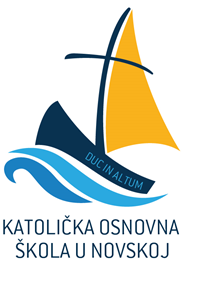 ŠKOLSKA GODINA 2020./2021.                                                                                                                                                                                      Ravnatelj: Krunoslav Juraković, dipl. teol.PONEDJELJAKUTORAKSRIJEDAČETVRTAKPETAK1.HRVATSKI JEZIK             Ivana MarušićHRVATSKI JEZIK             Ivana MarušićMATEMATIKA                   Ivana MarušićNJEMAČKI JEZIK II              Marija LucićPRIRODA I DRUŠTVO Ivana Marušić2.MATEMATIKA                                                                 Ivana MarušićMATEMATIKA                   Ivana MarušićHRVATSKI JEZIK             Ivana MarušićHRVATSKI JEZIK                   Ivana MarušićHRVATSKI JEZIK             Ivana Marušić3.LIKOVNA KULTURA                   Ivana MarušićTJELESNA I                                            ZDRAVSTVENA KULTURA                         Ivana MarušićPRIRODA I DRUŠTVO                     Ivana MarušićMATEMATIKA             Ivana MarušićSAT RAZREDNIKA                Ivana Marušić4.TJELESNA I   ZDRAVSTVENA KULTURA                               Ivana MarušićVJERONAUK                         Ivana VašaraGLAZBENA KULTURA Ivana MarušićPRIRODA I DRUŠTVO                Ivana MarušićENGLESKI JEZIK I                 Tajana Vidakušić5.NJEMAČKI JEZIK II             Marija LucićVJERONAUK                         Ivana VašaraIZVANNASTAVNA AKTIVNOST                    Ivana MarušićDODATNA NASTAVA Ivana MarušićENGLESKI JEZIK I                  Tajana Vidakušić6.DOPUNSKA NASTAVA Tajana VidakušićINFORMATIKAAnamarija MalerDOPUNSKA NASTAVA Ivana Marušić7.INFORMATIKAAnamarija Maler